 Příloha č. 1 - Specifikace OZ a ceník servisních služeb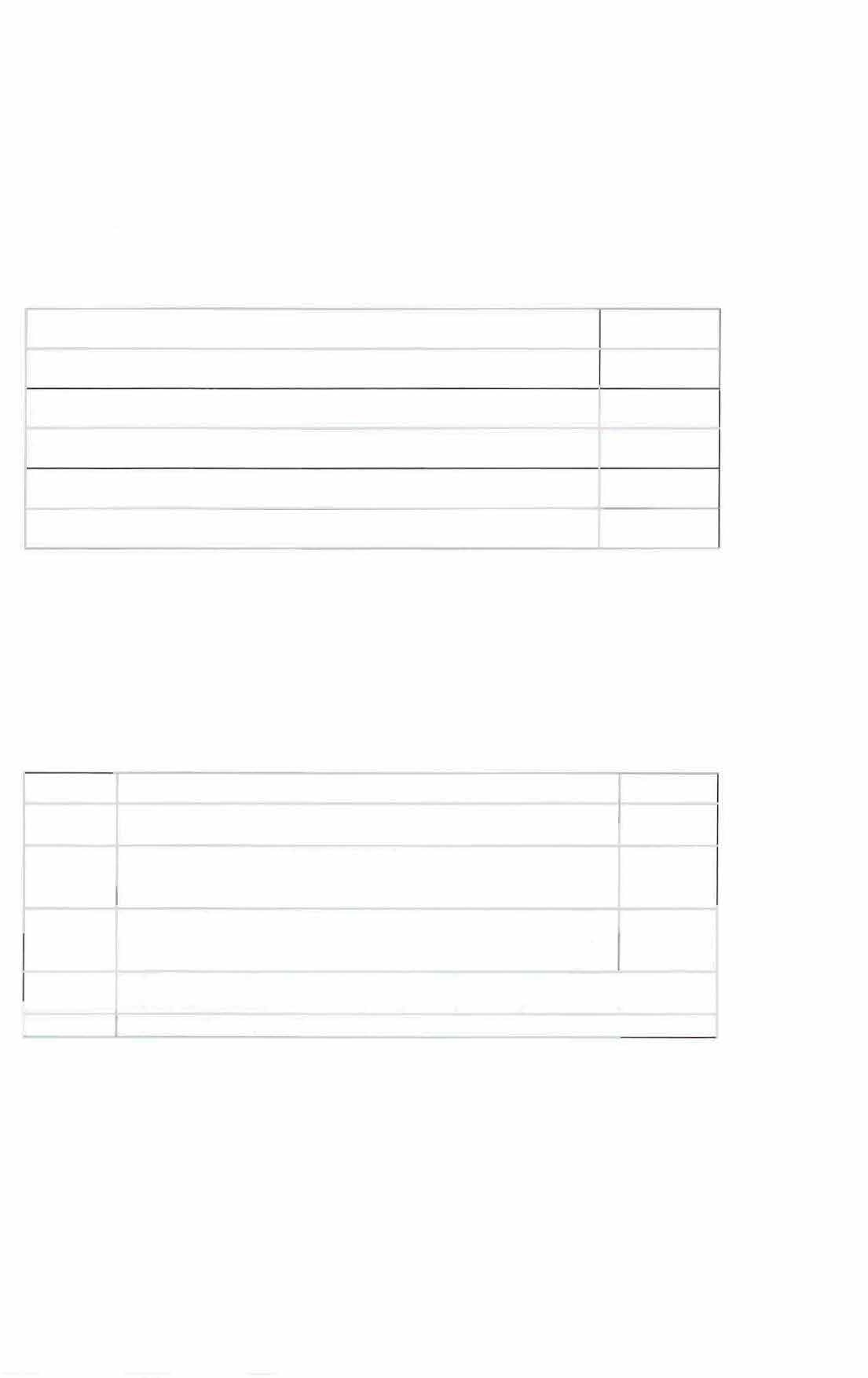 Specifikace zařízení:Zařízení v objektu objednatele, ke kterému jsou poskytovány servisní služby je objektová stanice typu PZR-1 nebo PZL10.Ceník servisních služeb po uplatnění inflační doložky:Cena vizualizace čidel PZTS za jeden chráněný objekt po uplatněné inflační doložky:Celková cena= k1 + k2*P + k3*D, kde:Cena za provedení revize objektového zařízení (bez revize přepěťové ochrany)	2 656,00 KčCena za provedení revize objektového zařízení (bez revize přepěťové ochrany)	2 656,00 KčCena za provedení revize přepěťové ochrany	442,00 KčCena za provedení revize přepěťové ochrany	442,00 KčServisní podpora SILVER pro OZ na 1 rok2 391,00 KčCena za každou započatou hodinu poskytnutí oprav a údržbyCena za ujeté kilometry (Kč/1km)553,00 Kč11,00 KčCena za ztrátu času na cestě (Kč/hod)221,00 KčKoeficientVýznamCena      k1Cena za implementaci vizualizace čidel do SCO a další náklady vázané na chráněný objekt4 538,00 Kčk2Cena za zpracování podkladů pro vytvoření vizualizace čidel jednohopodlaží objektu a další náklady vázané k počtu podlaží chráněného objektu2 214,00 Kčk3Cena za implementaci jednoho aktivního prvku PZTS, který generujeudálosti posílané do SCO a další náklady vázané k počtu čidel (prvků) PZTS66,00 KčPCelkový počet podlaží v chráněném objektu (v případě, že střežený objekt sestáváz více samostatných budov, tak se počet podlaží jednotlivých budov sčítá)Celkový počet podlaží v chráněném objektu (v případě, že střežený objekt sestáváz více samostatných budov, tak se počet podlaží jednotlivých budov sčítá)Celkový počet podlaží v chráněném objektu (v případě, že střežený objekt sestáváz více samostatných budov, tak se počet podlaží jednotlivých budov sčítá)Celkový počet podlaží v chráněném objektu (v případě, že střežený objekt sestáváz více samostatných budov, tak se počet podlaží jednotlivých budov sčítá)DPočet aktivních prvků PZTS